Crimson Aquatics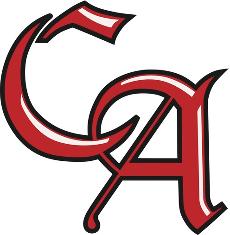 Team Specialty MeetWPI Natatorium, Worcester MAOctober 19-21, 2018Held under the sanction of USA Swimming/New England  #NE-18-Meet Director: Carl Cederquist (carl.cederquist@verizon.net  508-813-7211)Meet Referee: David Hunt (davidhunt@live.com) (339-368-4135)Entry Chairperson: Carl Cederquist (carl.cederquist@verizon.net  508-813-7211)Admin Official:  Tom Rosko (rosko@mit.edu  859-420-1159), Spencer Coffin (845-264-5484)Safety Monitor: Karen Spencer (Karen_Spencer@charter.net 774-280-9134)IMPORTANT DEADLINES:First Date of Entry: September 9, 2018Final Date of Entry: October 9, 2018Payment Deadline: October 9, 2018MEET FORMAT: The meet will be swum as timed finals.  Each session will be seeded by computer based on positive check-in at the beginning of each session.  Coaches will receive a positive check-in sheet before each session that must be returned no later than 30 minutes before the beginning of the session.  Heat sheets will be posted around the pool deck.  Coaches will be able to pick up heat sheets for each event at the control office.  No events will swim with more than one swimmer per lane.DISTANCE EVENTS: The 1000 freestyle will be swum fast-to-slow, alternating heats of women and men. Swimmers must provide their own timer for events 400 yards or longer.SITE: The WPI Natatorium is a 17 lane, 25-yard pool with seven-foot-wide lanes and non-turbulent lane lines.  The timing system includes a fully-automatic Colorado Time Systems electronic timing system with touchpads at the finish end of the pool with single-line electronic display.  There are no touchpads at the turn end of the pool.  The Competition area of the WPI Natatorium consists of 8 to 10 lanes with Paragon Starting Blocks and Electronic Reaction Take-off Pads. There will be a minimum of 4 open 25 yard lanes for continuous warm up and warm down through the meet. The meet manager and meet referee reserve the right to open as many as 8 lanes for continuous warm up through the course of the meet. The finish and turn ends of the pool range in depth with lane 1 at 6’5” to 10’ in lane 10. Spectator seating is available for 400, with an overflow area available which can seat as many as 300 more people. The pool is located in the WPI Sports and Recreation Center at Worcester Polytechnic Institute 100 Institute Road, Worcester MA 01609. The pool may be entered via the main entrance or the lower entrance nearest the parking garage. Directions will be located later in this document. The competition course has been certified in accordance with 104.2.2C(4). The copy of such certification is on file with USA Swimming.COURSE: Short course yards (25 yards)25-YARD EVENTS: All 25’s will be started from the turn end in order to save time and allow us to use electronic timing system, as well as, watches. There are no starting blocks at the turn end. Swimmers may dive in from the pool edge or start in the water.CUT PROTOCOL: If a session is over-subscribed, the Meet Director reserves the right to limit events, heats, swimmers or adjust the format to conform to the 4-hour rule the following using the below cut protocols: For meets using the 75%/ 25% entry policy:Teams included in the 75% may be asked to cut each athlete to 4 events in the session. May be asked to cut relay events.For teams included in the 25% of the 75%/ 25% entry policy:(a.) Teams may be asked to cut each athlete to as few as 3 events in the session.(b.) Entries may be cut by time or to a specific number of heats for specified events.(c.) May be asked to cut relay events. If deck scratches allow a reasonable time-line, the swimmers can be reinstated into those previously entered events. Clubs will be notified of cuts no later than Monday before the meetWEATHER PROTOCOL: If weather or facility conditions make it impossible to follow the original timeline of events, the Meet Director and Meet Referee have a right to make changes to the meet sessions. The Meet Director will notify the teams of the changes with as much notice as possible. Cancellation of the meet, or a session, is a decision of the Meet Director and the Meet Referee. If weather requires the cancellation of any finals session, the results of the preliminary session will be the final order.ELIGIBILITY: All swimmers must be current registered swimmers with United States Swimming. Swimmers may register with Carol Healey, PO Box 920133, Needham, MA 02492: office@neswim.com. Age is determined by the age of the swimmer on the first day of the meet.Any swimmer entered in the meet must be certified by a USA Swimming member-coach as being proficient in performing a racing start or must start each race from within the water.  When unaccompanied by a member-coach, it is the responsibility of the swimmer or the swimmer’s legal guardian to ensure compliance with this requirementSWIMWEAR: Per New England Swimming policy, swimmers 10 years old and younger are not allowed to wear "Tech" suits at this meet. The age of the swimmer is determined on the first day of the meet. A list of banned suits is found on www.neswim.com under ADMIN/Goverance/Policies.REGISTRATIONS:  All swimmers and coaches must be registered (includes proof of age and payment) with USA Swimming before 5:00 pm on the Thursday before the first day of the start of the meet. New England teams are required to check their entries with the online registration check tool on the New England Swimming web site to verify registration status.FALSE REGISTRATIONS: If a swimmer who is not properly registered with USA Swimming competes in a sanctioned competition, the host LSC will impose a fine of up to $100.00 per event against the individual, member coach or a member club submitting a meet the entry.DECK REGISTRATIONS:  Will not be accepted DECK ACCESS:  Only current USA Swimming registered athletes, coaches, officials, and official meet staff are permitted on the pool deck.  All non-athletes on the pool deck must display proof of their valid USA Swimming registration when asked. Deck Pass is an acceptable proof of membership.  Individuals without proof of a valid membership in USA Swimming will be removed from the pool deck, and will be subject to a fine by New England Swimming of $100 to the coach, and $200 to the coach’s club.DISABILITY SWIMMERS: Any current athlete members of USA Swimming with a disability, as defined by USA Swimming Rules and Regulations, may enter this meet. If modifications to USA Swimming rules are necessary then the coach or athlete must notify the Meet Referee and Meet Director of any disability prior to competition.EVENTS and SESSIONS: See attached list.ENTRY POLICY: 75%/25%Teams that are included in the 75% of guaranteed entries must submit their entry no later than 7 calendar days before the first date of entries, and payment to the host team by the first date of entry acceptance, or the host team may remove them from the 75% of guaranteed entries. The team will still be liable for payment of the entry fee, and will be referred to the Board of Review if necessary. The host team can release this liability if it is able to fill the meet with entries from other teams.Teams accepted in the 25% or the lottery must send payment for their entry within 4 calendar days of the notification.  Accepted teams that do not send payment within 4 calendar days may forfeit their entry, but will still be liable for payment of the entry fee, unless the host team is able to fill the meet with entries from other teams.  No refunds will be given for entries that are accepted or for entries that are rejected due to improper entry.  All unattached swimmers must be declared as unattached, on the entry cover sheet, before the meet begins.ENTRY LIMITS: Athletes may enter as many events as they choose, but may only compete in a maximum of 6 individual events per day for timed final events.  Time trials count in the per day event count. ENTRY INFORMATION: First date of entry acceptance: September 9, 2018 (any entry received before this date will be considered received on December 10,2017)Final date of entry acceptance: October 9, 2018Make checks payable to “CAST  LLC”.  Mail completed signed entry cover page and waiver, and payment to the entry chairperson: Carl Cederquist8 Lily Waye Franklin, MA 02038.Payment due date for all entries: October 9, 2018, Any team that fails to send payment, cover page and waiver form, by this due date can be scratched from the meet at the discretion of the Entry Chairperson.Entries will be acknowledged within 48 hours of the first date of entry if they are accepted into the meet. Your entry is considered received only if you receive an acknowledgement. Any team that fails to send payment, cover page and waiver form, by the payment due date can be scratched from the meet at the discretion of the Entry Chair. Any team who has not paid their meet fees by the start of the meet will be assessed a $100 fine. If no payment is received after 30 days, the fine is doubled. This fine is payable to CAST LLC. Late payments of entry fees may result in future exclusion from meets hosted by our clubAny swimmer who is entered with incorrect swimmer information, or an incorrect or no ID, or is unregistered, will be scratched from the meet until corrections are made per the New England policy.ENTRY FEES: Electronic entries: $5.00 for all individual events including time trials$10.00 for distance events $20 for relays$10 for time trialsOn-deck entries: $7.00.  Non-electronic entries: $5.50 for individual events, $10.50 for distance Swimmer Participation Fee is $10.00 per swimmer NE Swimming Travel Fee of $1.00 per swimmer (to be included in the check and the host team will send to NESwimming)  ELECTRONIC ENTRIES: Electronic entries (such as from Hy-Tek Team Manager or other team management software) that are in CL2 or SD3/SDIF format may be emailed as an attachment to the entry chairperson at carl.cederquist@verizon.net.  Please check that your team name, address, and contact information are listed correctly in this file.  For email entries, payment and hardcopy of the entry (including signed entry cover page and waiver) must be received by: October 13,2018.ENTRY TIME UPATES: Entry times may be updated until the Monday prior to the first day of the meet.  No new entries will be accepted after the entry deadline.  Entry time updates should be sent via email to the entry chairperson at carl.cederquist@verizon.net.  Entry time updates must be sent as Hy-Tek format CL2 files with updated times.  (New entries will be automatically excluded.)ENTRY TIMES: All entry times must be entered in the specified meet course. (Coach’s times should be used instead of NT’s)RELAYS: Use of Electronic Relay Judging Pads: Dual Human Confirmation of relay take off violations will be required at all New England Swimming meets. If Electronic Relay Judging pads are to be used at a meet, they will serve in the following capacity. Once a Dual Confirmation of a relay take off has been confirmed (Dual Human Confirmation), the Meet Referee or his/her designee shall request the RJP data. This data can only be used to support the disqualification or overturn the disqualification. In the event the RJP data is either missing or deemed invalid, the disqualification will stand.Relays will be limited to XX relays per team per event.  All relay swimmers must be officially entered into the meet. Unattached swimmers may not participate in any relays. TIME TRIALS: Time trials will be offered at the discretion of the Meet Director and the Meet Referee if time allows. Time trials are $10.00 for individual events, and $40.00 for relays.LEGAL SPLITS: Legal splits (including relay lead-offs) must be requested by a coach, before the event, using a legal split form (available from the Clerk of Course) and the requesting party must supply an additional timer(s) on the lane for the split, if necessary, to meet the USA-S requirement.ADMISSION: $3.00 per session. PROGRAMS: $3.00 per session.MEET MOBILE:  Meet Mobile will be functional for this meet, (dependent upon satisfactory internet access) All users should be aware that Meet Mobile publishes unverified raw data that may not always be accurate.OFFICIALS: If you know that you will be attending this meet, please email the Meet Referee and let him/her know your level of certification, team, and sessions you will be available.  This is for pre-meet planning purposes only.  All officials are welcome to work any number of sessions and walk-ons are always welcome. Officials meetings will be held 1 hour before each session in the coaches/officials hospitality room. WARM-UPS: The pool will open for warm-ups as designated on the event list…. one-hour before the beginning of each session.  The pool will close five minutes before the beginning of each session.  Teams will be assigned warm-up lanes after all entries are received. The diving well area will be available during the meet for warm-up and warm-down.SAFETY:Diving will be prohibited during warm-ups except in specifically announced one-way sprint lanes.  There will be no diving in the warm-up and warm-down areas at any timeNo shaving is permitted at the competition site.No glass containers are permitted within the facility.Swimmers must be under the supervision of a coach.  If a swimmer arrives at the meet without a coach, the swimmer should notify the referee before he/she warms up.  The referee will assign the swimmer to a registered coach for warm-ups.Use of audio or visual recording devices, including a cell phone, is not permitted in changing areas, rest rooms, locker rooms, behind the blocks, or in any marked NO CAMERA ZONE.Deck changes are prohibited.MISCELLANEOUS SAFETY: Please see attached guidelines from WPI.RULES: Current USA Swimming rules will govern all competition.  Decisions by the Meet Referee will be final unless a written protest is lodged within 30 minutes of the heat swum. All swimmers, coaches and officials will follow the USA Swimming code of conduct under article 304 of the USA Swimming rules and regulations.Any violation of such policy will be reported to the Meet Referee and the New England Swimming office for further review and/or action.
DRONES Operation of a drone, or any other flying apparatus, is prohibited over the venue (pools, athlete/coach areas, spectator areas and open ceiling locker rooms) any time athletes, coaches, officials and/or spectators are present. Exceptions may be granted with prior written approval by the Vice President of Program Operations.SAFE SPORT: The conduct of all participants and spectators at a meet is governed by USA Swimming Rules 304/305. Any and all infractions must be reported to an official, the Meet Referee or the Meet Director to be resolved. USA Swimming and NE Swimming encourage all to report any witnessed or suspected forms of abuse/safe sport violations to the NE Swimming Safe Sport Chair, Anne Kaufman: nesafesport@gmail.com (857-928-3638) or through the USA-S online reportable form.ON DECK PHOTOGRAPHY:  As per New England Swimming policy, professional photographers contracted by the Meet Host, or press photographers who have been approved in advance by the Meet Director, are allowed on deck. Use of audio or visual recording devices, including a cell phone, is not permitted behind the starting blocks, including in any spectator area behind the starting blocks, nor in any other marked NO CAMERA ZONE, including on deck. All NO CAMERA ZONES will be clearly designated. Email the Meet Director with questions and requestsAWARDS: There are no awards.SCORING: The meet will not be scored. FOOD:  A concession stand operated by WPI Athletics  will be in operation for the duration of the meet.Equipment Vendor:  A swimming equipment vendor – K&B - will be selling suits, goggles, and other accessories for the duration of the meet.Miscellaneous: New England Swimming and Crimson Aquatics-CAST LLC assume no responsibility for lost or stolen property.  Pets of any kind and smoking are not permitted within the facility.  Parking:  There is ample FREE parking available in the parking lot adjacent to the WPI Recreation Center. Parking information will be provided to all accepted teams. DIRECTIONS: From the East Take Mass. Turnpike (I-90) to Exit 11A (I-495). Proceed north to exit 25B (I- 290), then west into Worcester. Take Exit 18 (Lincoln Sq., Rte. 9), turn right at end of ramp, then an immediate right before next traffic light. At next light, proceed straight through, bearing to the right on Salisbury St. At the WPI sign, turn left onto Boynton St., then right onto Institute Rd. Take your first right (Private Way).From the South and West Take Mass. Turnpike (I-90) to Exit 10 (Auburn). Proceed east on I-290 into Worcester. Take Exit 17 (Lincoln Sq., Rte. 9), turn left at end of ramp, follow Rte. 9 west through Lincoln Sq., straight onto Highland Street, then right at light onto West St. Travel one block and cross Institute Road (onto Private Way).LODGING: The following hotels and motels are in the area: Courtyard Worcester72 Grove Street, Worcester, MA 0.4 mi E (508) 363-0300Hilton Garden Inn Worcester35 Major Taylor Boulevard, Worcester, MA 0.7 mi SE (508) 753-5700EVENTS:  WPI 10/19-10/21Friday - warm-up 4-4:50pm               start 5pm	 1		Girls 12 & Under 200 IM	 	 2		Boys 12 & Under 200 IM	 	 3		Girls 400 IM	 	 4		Boys 400 IM	 	 5		Girls 500 Freestyle	 	 6		Boys 500 Freestyle	 	 7		Girls 1000 Freestyle	 	 8		Boys 1000 FreestyleSaturday AM - wu 7:30-8:20am				Sunday AM - wu 7:30-8:20am                          start 8:30am							start 8:30am	 9		Girls 9-10 100 IM	 59	Girls 9-10 100 Freestyle	 10		Boys 9-10 100 IM	60	Boys 9-10 100 Freestyle	 11		Girls 13-14 200 IM	  61	Girls 13-14 200 Freestyle	 12		Boys 13-14 200 IM	 62	Boys 13-14 200 Freestyle	 13		Girls 9-10 50 Backstroke	 63	Girls 9-10 100 Backstroke	 14		Boys 9-10 50 Backstroke	  64	Boys 9-10 100 Backstroke	 15		Girls 13-14 200 Backstroke	  65	Girls 13-14 100 Backstroke	 16		Boys 13-14 200 Backstroke	  66	Boys 13-14 100 Backstroke	 17		Girls 9-10 100 Breaststroke	 67	Girls 9-10 50 Breaststroke	 18		Boys 9-10 100 Breaststroke	 68	Boys 9-10 50 Breaststroke	 19		Girls 13-14 100 Breaststroke	  69	Girls 13-14 200 Breaststroke	 20		Boys 13-14 100 Breaststroke	 70	Boys 13-14 200 Breaststroke	 21		Girls 9-10 50 Butterfly	  71	Girls 9-10 100 Butterfly	 22		Boys 9-10 50 Butterfly	72	Boys 9-10 100 Butterfly	 23		Girls 13-14 200 Butterfly	  73	Girls 13-14 100 Butterfly	 24		Boys 13-14 200 Butterfly	 74	Boys 13-14 100 Butterfly	 25		Girls 9-10 50 Freestyle	75	Girls 9-10 200 Freestyle 	 26		Boys 9-10 50 Freestyle	 76	Boys 9-10 200 Freestyle	 27		Girls 13-14 100 Freestyle	  77	Girls 13-14 50 Freestyle	 28		Boys 13-14 100 Freestyle	 78	Boys 13-14 50 Freestyle    79	Girls 9-10 25 Freestyle    80	Boys 9-10 25 Freestyle				81	Girls 13-14 25 Freestyle    82	Boys 13-14 25 Freestyle    83	Girls 9-10 200 Freestyle Relay    84	Boys 9-10 200 Freestyle Relay   85	Girls 13-14 200 Freestyle Relay   86	Boys 13-14 200 Freestyle RelaySaturday MID - wu 12:30-12:50pm                                                  Sunday MID - wu 12:30-12:50pm                           start 1pm                                                                                         start 1pm	 29		Girls 8 & Under 100 IM	 87	Girls 8 & Under 100 Freestyle	 30		Boys 8 & Under 100 IM	 88	Boys 8 & Under 100 Freestyle	 31		Girls 8 & Under 50 Backstroke	 89	Girls 8 & Under 50 Butterfly	 32		Boys 8 & Under 50 Backstroke	 90	Boys 8 & Under 50 Butterfly	 33		Girls 8 & Under 50 Freestyle	 91	Girls 8 & Under 50 Breaststroke	 34		Boys 8 & Under 50 Freestyle	92	Boys 8 & Under 50 Breaststroke	 35		Girls 8 & Under 25 Butterfly	 93	Girls 8 & Under 25 Backstroke	 36		Boys 8 & Under 25 Butterfly	 94	Boys 8 & Under 25 Backstroke	 37		Girls 8 & Under 25 Breaststroke	 95	Girls 8 & Under 25 Freestyle	 38		Boys 8 & Under 25 Breaststroke	 96	Boys 8 & Under 25 FreestyleSaturday PM - wu 1:45-2:35pm 	                                                     Sunday PM - wu 1:45-2:35pm                          start 2:45pm                                                                                        start 2:45pm	 39		Girls 11-12 100 IM	 97	Girls 15 & Over 200 Freestyle	 40		Boys 11-12 100 IM	 98	Boys 15 & Over 200 Freestyle	 41		Girls 15 & Over 200 IM	 99	Girls 11-12 50 Freestyle	 42		Boys 15 & Over 200 IM	 100	Boys 11-12 50 Freestyle	 43		Girls 11-12 200 Freestyle	 101	Girls 15 & Over 100 Butterfly	 44		Boys 11-12 200 Freestyle	102	Boys 15 & Over 100 Butterfly	 45		Girls 15 & Over 100 Freestyle	 103	Girls 11-12 50 Butterfly	 46		Boys 15 & Over 100 Freestyle	 104	Boys 11-12 50 Butterfly	 47		Girls 11-12 100 Butterfly	 105	Girls 15 & Over 200 Breaststroke	 48		Boys 11-12 100 Butterfly	 106	Boys 15 & Over 200 Breaststroke	 49		Girls 15 & Over 200 Butterfly	 107	Girls 11-12 50 Breaststroke    50	       Boys 15 & Over 200 Butterfly				  108	Boys 11-12 50 Breaststroke    51		Girls 11-12 50 Backstroke	109	Girls 15 & Over 200 Backstroke	52		Boys 11-12 50 Backstroke	110	Boys 15 & Over 200 Backstroke	53		Girls 15 & Over 100 Backstroke	111	Girls 11-12 100 Backstroke	54		Boys 15 & Over 100 Backstroke				  112	Boys 11-12 100 Backstroke	55		Girls 11-12 100 Breaststroke					  113	Girls 15 & Over 50 Freestyle	56		Boys 11-12 100 Breaststroke	114	Boys 15 & Over 50 Freestyle	57		Girls 15 & Over 100 Breaststroke	115	Girls 11-12 100 Freestyle	58		Boys 15 & Over 100 Breaststroke	116	Boys 11-12 100 Freestyle										 117	Girls 15 & Over 25 Freestyle										 118	Boys 15 & Over 25 Freestyle										 119	Girls 11-12 25 Freestyle										 120	Boys 11-12 25 Freestyle										 121	Girls 15 & Over 200 Freestyle Relay										 122	Boys 15 & Over 200 Freestyle Relay										 123	Girls 11-12 200 Freestyle Relay										 124	Boys 11-12 200 Freestyle RelayCrimson AquaticsTeam Specialty MeetWPI Natatorium, Worcester MAOctober 19-21, 2018Held under the sanction of USA Swimming/New England  #NE-18-CONTACT INFORMATION (all fields required)Team Name:			Abbreviation:	Deck Coach:			Phone:			Email:		Entries Contact:			Phone:			Email:		Address: ________________________________________________________________________________Unattached Swimmers: ___________________________________________________________________________________________________________________________________________________________ENTRY FEES (non-electronic add .50 per entry)____ 	Individual Entries all distances	@ $5.00    	=	$ ___________	Trials/Finals Event Entries		@ $6.00    	=	$ ___________	Distance events			@ $10.00 	=	$____________	Relays					@ $20.00 each    =	$___________	Swimmer Participation Fee: # athletes___   @ $ _.00   =	$ ___________ 	NE Travel Surcharge: # athletes___   @ $1.00 each  =          $_______													Total:	$ _______Make check payable to: CAST  LLCMail entries and check to:					Entry Deadline: 10/9/18Carl Cederquist						For e-mailed entries, this form and payment8 Lily Waye							must be received by: 10/13/18Franklin, MA 02038Phone: 508-813-7211LIABILITY RELEASEAny swimmer whose entry is accepted will, for him/herself, his/her heirs, executors and administrations, waive and release any and all rights and claims for damages he/she may have against United States Swimming, New England Swimming, Crimson Aquatics, CAST LLC and WPI for any and all injuries suffered by him/her at said meet.  In submitting this entry the undersigned team certifies that all athletes in the entry are registered with USA Swimming and understands that the team may be fined $100 for each swimmer in the entry that is not registered with USA Swimming.____________________________________	__________Signature of Authorized Team Official		Date